PHÒNG GDĐT PHÚGIÁOTRƯỜNG THCS AN LINHNỘI DUNG ÔN TẬP MÔN TOÁN 8 TỪ NGÀY 30/3 ĐẾN 4/4/2020ĐỀ 1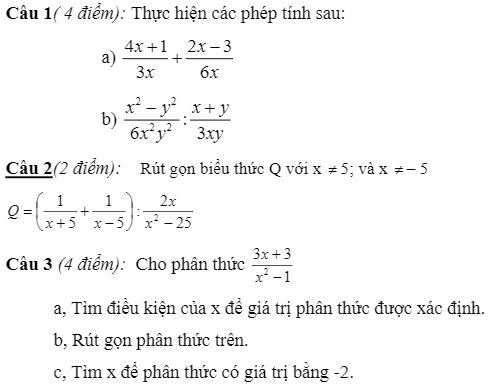 ĐỀ 2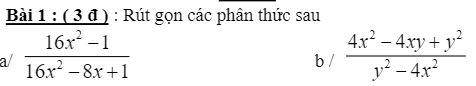 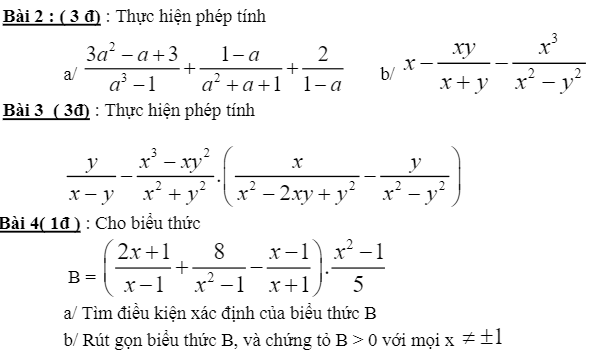 ĐỀ 3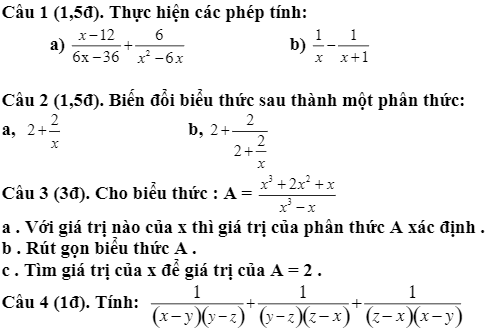 